Refiere información sobre los diferentes tipos de prórroga aplicables a la Planilla de Contribuciones sobre Individuo.IndividuosPrórroga automáticaSe concederá una prórroga automática para rendir las planillas, la cual será por un periodo de tres (3) meses contados a partir de la fecha prescrita para la radicación de las planillas siempre que se cumple con aquellas reglas y reglamentos prescritos por el Secretario para la concesión de la misma.Esta prórroga automática se concederá, siempre que el contribuyente haga una solicitud a tal efecto no más tarde de la fecha de radicación de la planilla, según establecido en el Código.Prórroga adicionalEn el caso de individuos que estuvieren fuera del país, el Secretario podrá bajo aquellas reglas y reglamentos que prescriba, conceder, en adición a la prórroga automática, una prórroga adicional que no excederá tres (3) meses para rendir las planillas.Prórroga para militares en conflicto bélicoEn el caso de un individuo que, durante cualquier conflicto bélico, sea activado y trasladado fuera de Puerto Rico para servir en la Fuerzas Armadas de los Estados Unidos, o en apoyo de tales Fuerzas Armadas, la fecha de radicación de cualquier planilla que dicho individuo sea requerido a radicar, y la fecha de radicación de cualquier planillas que dicho individuo venga obligado a pagar, será el decimoquinto (15) día del décimo (10) mes a partir de la fecha en que el individuo cese en el servicio militas activo.Código de Rentas Internas para un Nuevo Puerto Rico Sección 1061.16 (a) (2), (3) y (4)No aplica.Lugar: 	Sistema de Servicio y Atención al Contribuyente “Hacienda Responde”Horario:	Lunes a Viernes                     	8:00 am-4:30 pmTeléfono: 	(787) 620-2323                     	(787) 721-2020                      	(787) 722-0216Fax: 		(787) 522-5055 / 5056Directorio de ColecturíaDirectorio de Distritos de CobroDirectorio de Centros de ServicioContacto del Procurador del ContribuyenteModelo SC 2644 Solicitud de Prórroga para la Planilla de Contribución sobre Ingresos e InstruccionesPortal del Departamento de HaciendaAl momento de esta revisión no existen preguntas referentes al tema.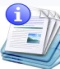 Información sobre el servicio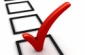 Clasificación del contribuyente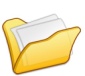 Procedimientos y documentos referentes al servicio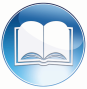 Código, reglamentos o leyes aplicables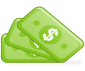 Sellos de Rentas Internas y métodos de pago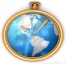 Ubicación y horarios de servicio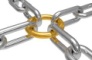 Enlaces relacionados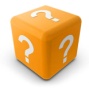 Preguntas frecuentes